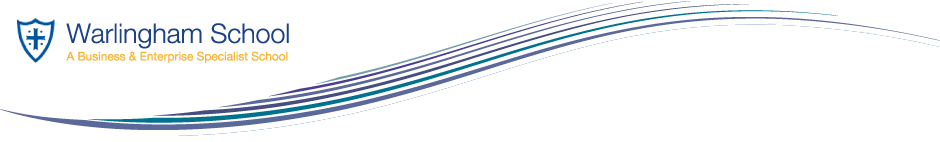 GCSE HomeworkHealth related and Skill Related fitness Components.ScenarioCut out a photo of yourself or a sporting hero. Please label with explanation the (3) health related fitness components and (3) skill related fitness components describing how they are relevant to your sport. (6)Due Date: